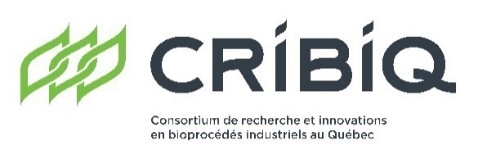 Agroalimentaire IIAgri-Food II2022-2023Lettre d’intention 97e appel à projetsLetter of intent 97nd call for projects► IMPORTANT : Veuillez remplir la grille de calcul (Excel) LDI► IMPORTANT: Please fill up the budget form (Excel) LOILe formulaire « Lettre d’intention » et la « Grille de calcul » pour le 97e appel à projets doivent être soumis par courriel au plus tard le 25 novembre 2022 à 17h. The "Letter of Intent" and the "Budget form" for the 97nd call for projects must be submitted by email no later than November 25th, 2022 at 5:00 pm.Mme/Ms. Daniela Bernic, Directrice à l’innovation/Director of innovation  daniela.bernic@cribiq.qc.ca SECTION 1 : INFORMATIONS GÉNÉRALES / GENERAL INFORMATION1.1	Demandeur principal / Principal applicant1.1	Demandeur principal / Principal applicant1.1	Demandeur principal / Principal applicant1.1	Demandeur principal / Principal applicant1.1	Demandeur principal / Principal applicantNom, prénomLast name, First nameÉtablissement de rechercheAffiliated Research InstituteÉtablissement de rechercheAffiliated Research InstituteTitre du demandeur principalPrincipal applicant’s titleTitre du demandeur principalPrincipal applicant’s titleTéléphone, posteTelephone, ext.Téléphone, posteTelephone, ext.CourrielEmailCourrielEmailCourrielEmailAdresse (numéro, rue, bureau, ville)Address (number, street, office, city)Adresse (numéro, rue, bureau, ville)Address (number, street, office, city)ProvinceProvinceProvinceProvinceCode postalPostal code1.2.	PME (249 employés et moins) / SMEs (249 employees and less)1.2.	PME (249 employés et moins) / SMEs (249 employees and less)1.2.	PME (249 employés et moins) / SMEs (249 employees and less)1.2.	PME (249 employés et moins) / SMEs (249 employees and less)Nom entrepriseCompany nameNom personne-ressourceContact nameTitreTitleCourrielEmail1.3.	GE (250 employés et plus) / Large enterprises (250 employees and more)1.3.	GE (250 employés et plus) / Large enterprises (250 employees and more)1.3.	GE (250 employés et plus) / Large enterprises (250 employees and more)1.3.	GE (250 employés et plus) / Large enterprises (250 employees and more)Nom entrepriseCompany nameNom personne-ressourceContact nameTitreTitleCourrielEmail1.4.	Codemandeurs Institut(s) de recherche public(s) du Québec (IRPQ) / Co-applicant
        Public research institute(s)1.4.	Codemandeurs Institut(s) de recherche public(s) du Québec (IRPQ) / Co-applicant
        Public research institute(s)1.4.	Codemandeurs Institut(s) de recherche public(s) du Québec (IRPQ) / Co-applicant
        Public research institute(s)1.4.	Codemandeurs Institut(s) de recherche public(s) du Québec (IRPQ) / Co-applicant
        Public research institute(s)ÉtablissementInstituteNom personne-ressourceContact name TitreTitleCourrielEmailSECTION 2. Domaines d’application du projet / Project AREAS of applicationsSECTION 2. Domaines d’application du projet / Project AREAS of applicationsSECTION 2. Domaines d’application du projet / Project AREAS of applications2.1 Bioressource(s) utilisée(s) (vous pouvez cocher plus d’un choix) / Bioresource(s) used in theproject (you can mark more than one choice)2.1 Bioressource(s) utilisée(s) (vous pouvez cocher plus d’un choix) / Bioresource(s) used in theproject (you can mark more than one choice)2.1 Bioressource(s) utilisée(s) (vous pouvez cocher plus d’un choix) / Bioresource(s) used in theproject (you can mark more than one choice) Végétale / Plant Macroalgues / Macroalgae Microalgues / Microalgae Forestière / Forest Agricole / Agricultural Autre, veuillez préciser / Other, please spécify : Animale / Animale Marine / Marine Avicole / Poultry Boivine / Bovine Porcine / Porcine Ovine / Sheep Autre, veuillez préciser / Other, please spécify : Résiduelle / Residual Veuillez préciser : / Please specify :2.2 Filières visées (vous pouvez cocher plus d’un choix) / Aimed sector(s) (you can mark more than one choice)2.2 Filières visées (vous pouvez cocher plus d’un choix) / Aimed sector(s) (you can mark more than one choice)2.2 Filières visées (vous pouvez cocher plus d’un choix) / Aimed sector(s) (you can mark more than one choice) Agricole / Agricultural Agricole / Agricultural Agricole / Agricultural Amélioration des cultures végétales / Crop Improvement Conditionnement de biomasses / Biomass packaging Développement de biopesticides / Biopesticide development Prétraitement de biomasses / Biomass pre-treatment Développement de biofertilisants / Biofertilizer development Valorisation des coproduits / Valorization of by-products – coproducts Développement de l’agriculture de précision / Precision farming development Amélioration de la production agricole (ex. : serres, nouvelles techniques de cultures, intelligence artificielle) / 	 Improvement of agricultural production (e.g., greenhouses, new farming techniques, artificial intelligence) Autre, veuillez préciser / Other, please spécify :  Amélioration des cultures végétales / Crop Improvement Conditionnement de biomasses / Biomass packaging Développement de biopesticides / Biopesticide development Prétraitement de biomasses / Biomass pre-treatment Développement de biofertilisants / Biofertilizer development Valorisation des coproduits / Valorization of by-products – coproducts Développement de l’agriculture de précision / Precision farming development Amélioration de la production agricole (ex. : serres, nouvelles techniques de cultures, intelligence artificielle) / 	 Improvement of agricultural production (e.g., greenhouses, new farming techniques, artificial intelligence) Autre, veuillez préciser / Other, please spécify :  Amélioration des cultures végétales / Crop Improvement Conditionnement de biomasses / Biomass packaging Développement de biopesticides / Biopesticide development Prétraitement de biomasses / Biomass pre-treatment Développement de biofertilisants / Biofertilizer development Valorisation des coproduits / Valorization of by-products – coproducts Développement de l’agriculture de précision / Precision farming development Amélioration de la production agricole (ex. : serres, nouvelles techniques de cultures, intelligence artificielle) / 	 Improvement of agricultural production (e.g., greenhouses, new farming techniques, artificial intelligence) Autre, veuillez préciser / Other, please spécify :  Animale / Animal Animale / Animal Animale / Animal Reproduction animale / Animal breeding Nutrition animale / Animal nutrition Santé animale / Animal health Autre, veuillez préciser / Other, please spécify :  Reproduction animale / Animal breeding Nutrition animale / Animal nutrition Santé animale / Animal health Autre, veuillez préciser / Other, please spécify :  Reproduction animale / Animal breeding Nutrition animale / Animal nutrition Santé animale / Animal health Autre, veuillez préciser / Other, please spécify :  Transformation alimentaire / Food processing Transformation alimentaire / Food processing Transformation alimentaire / Food processing Développement de produits à valeur santé améliorée / Product development with improved health value Développement de procédés de transformation / Development of transformation processes Développement de procédés de conservation / Development of preservation processes Innocuité – salubrité alimentaire / Food safety Formulation – production de bio-ingrédients / Bio-ingredient formulation – production Optimisation des procédés de production / Optimization of production processes Mise au point de nouveaux produits / New product development Optimisation des propriétés organoleptiques / Optimization of organoleptic properties Identification – caractérisation d’allergènes alimentaires / Identification – characterization of food allergens Production de biomolécules fonctionnelles / Functional biomolecule production Développement de biostimulants / Biostimulant development Autre, veuillez préciser / Other, please spécify :  Développement de produits à valeur santé améliorée / Product development with improved health value Développement de procédés de transformation / Development of transformation processes Développement de procédés de conservation / Development of preservation processes Innocuité – salubrité alimentaire / Food safety Formulation – production de bio-ingrédients / Bio-ingredient formulation – production Optimisation des procédés de production / Optimization of production processes Mise au point de nouveaux produits / New product development Optimisation des propriétés organoleptiques / Optimization of organoleptic properties Identification – caractérisation d’allergènes alimentaires / Identification – characterization of food allergens Production de biomolécules fonctionnelles / Functional biomolecule production Développement de biostimulants / Biostimulant development Autre, veuillez préciser / Other, please spécify :  Développement de produits à valeur santé améliorée / Product development with improved health value Développement de procédés de transformation / Development of transformation processes Développement de procédés de conservation / Development of preservation processes Innocuité – salubrité alimentaire / Food safety Formulation – production de bio-ingrédients / Bio-ingredient formulation – production Optimisation des procédés de production / Optimization of production processes Mise au point de nouveaux produits / New product development Optimisation des propriétés organoleptiques / Optimization of organoleptic properties Identification – caractérisation d’allergènes alimentaires / Identification – characterization of food allergens Production de biomolécules fonctionnelles / Functional biomolecule production Développement de biostimulants / Biostimulant development Autre, veuillez préciser / Other, please spécify :  Aliments santé et bio-ingrédients fonctionnels / Healthy foods and functional bio-ingredients  Aliments santé et bio-ingrédients fonctionnels / Healthy foods and functional bio-ingredients  Aliments santé et bio-ingrédients fonctionnels / Healthy foods and functional bio-ingredients  Extraction de biomolécules fonctionnelles / Functional biomolecule extraction Séparation – purification de biomolécules fonctionnelles / Separation – purification of functional biomolecules Caractérisation – conversion de biomolécules fonctionnelles / Characterization – conversion of functional biocomponents Production de microorganismes fonctionnels / Functional microorganism production Caractérisation – conversion de microorganismes fonctionnels / Characterization – conversion of functional microorganisms Autre, veuillez préciser / Other, please spécify :  Extraction de biomolécules fonctionnelles / Functional biomolecule extraction Séparation – purification de biomolécules fonctionnelles / Separation – purification of functional biomolecules Caractérisation – conversion de biomolécules fonctionnelles / Characterization – conversion of functional biocomponents Production de microorganismes fonctionnels / Functional microorganism production Caractérisation – conversion de microorganismes fonctionnels / Characterization – conversion of functional microorganisms Autre, veuillez préciser / Other, please spécify :  Extraction de biomolécules fonctionnelles / Functional biomolecule extraction Séparation – purification de biomolécules fonctionnelles / Separation – purification of functional biomolecules Caractérisation – conversion de biomolécules fonctionnelles / Characterization – conversion of functional biocomponents Production de microorganismes fonctionnels / Functional microorganism production Caractérisation – conversion de microorganismes fonctionnels / Characterization – conversion of functional microorganisms Autre, veuillez préciser / Other, please spécify : SECTION 3 : DESCRIPTION DU PROJET / PROJECT DESCRIPTION3.1.	Titre du projet / Project title3.2.	Résumé du projet (maximum 3000 caractères) / Project summary (3000 characters maximum)Décrire le/les procédé(s) et/ou le produit biosourcé à développer / Describe the process(es) and/or the biobased product to be developed3.3.	Compatibilité du projet avec les domaines de recherche du CRIBIQ et la relation avec sa chaîne de valeur (maximum 1500 caractères) / Compatibility of the project with the research areas targeted by CRIBIQ and the relationship with its value chain (1500 characters maximum)Se référer aux pages 5 et 6 du Guide des déposants, Programme de recherche 2022-2023Refer to pages 5 and 6 of the Applicant’s Guide, Research Program 2022-2023SECTION 4 : NIVEAU DE MATURITÉ TECHNOLOGIQUE (NMT) DE DÉPART DU PROJET / TECHNOLOGICAL READINESS LEVEL (TRL)4.1.	Application finale visée (produit/service/bioprocédé) (maximum 150 caractères)Intended end-use application (product/service/bioprocess) (150 characters maximum) L’application devra correspondre à l’état final du procédé ou du produit qui sera commercialisé.The application must correspond to the final state of the product or process that will be commercialized.4.2.	Veuillez sélectionner, dans le menu déroulant, le NMT de DÉPART du projetPlease select the INITIAL TRL of the project from the drop-down menu4.3.	Veuillez sélectionner, dans le menu déroulant, le NMT de FIN du projetPlease select from the drop-down menu the END TRL of the projectSECTION 5.  BUDGET PRÉLIMINAIRE DU PROJET / Preliminary project budget